ShenShu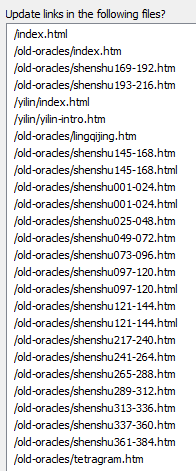 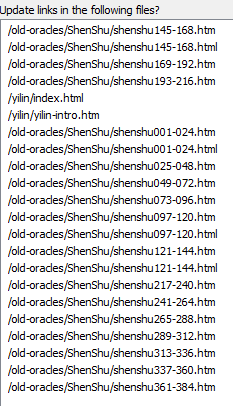 Tetragram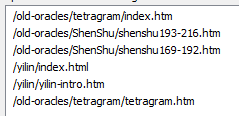 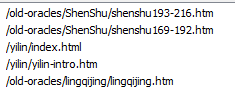 YiLin
whole folder old-oracles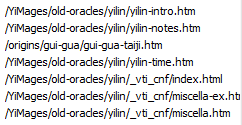 